										PROJEKT 31/01/2023UCHWAŁA NR …Rady MIEJSKIEJ W ROGOŹNIEz dnia …… 2023 r.w sprawie zmiany Uchwały Nr LXXI/708/2022 Rady Miejskiej w Rogoźnie z dnia 28 września 2022 r. w sprawie przystąpienia do sporządzenia miejscowego planu zagospodarowania przestrzennego na obszarze miejscowości Owczegłowy, gmina Rogoźno.Na podstawie art. 18 ust. 2 pkt 5 ustawy z dnia 8 marca 1990 r. o samorządzie gminnym (t.j. Dz. U. z 2023 r., poz. 40) oraz art. 14 ust. 1 i 2 ustawy z dnia 27 marca 2003 r. o planowaniu i zagospodarowaniu przestrzennym (t.j. Dz. U. z 2022 r., poz. 503 ze zm.) uchwala się, co następuje:§ 1. 1. W Uchwale Nr LXXI/708/2022 Rady Miejskiej w Rogoźnie z dnia 28 września 2022 r. w sprawie przystąpienia do sporządzenia miejscowego planu zagospodarowania przestrzennego na obszarze miejscowości Owczegłowy, gmina Rogoźno wprowadza się zmianę załącznika graficznego.  Integralną częścią uchwały jest załącznik graficzny przedstawiający granicę obszaru objętego planem.§2.Wykonanie uchwały powierza się Burmistrzowi Rogoźna.§3. Uchwała wchodzi w życie z dniem podjęcia.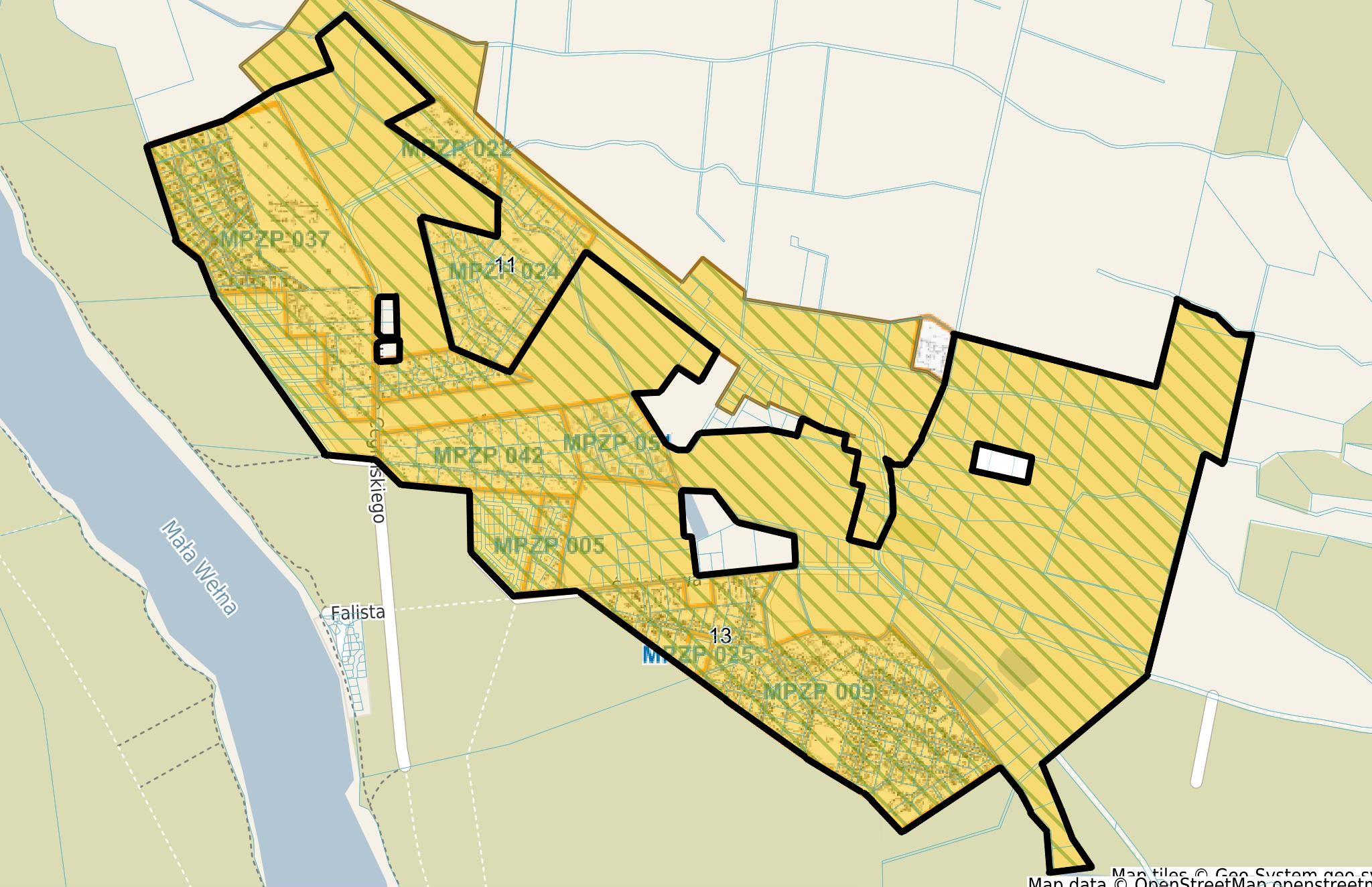 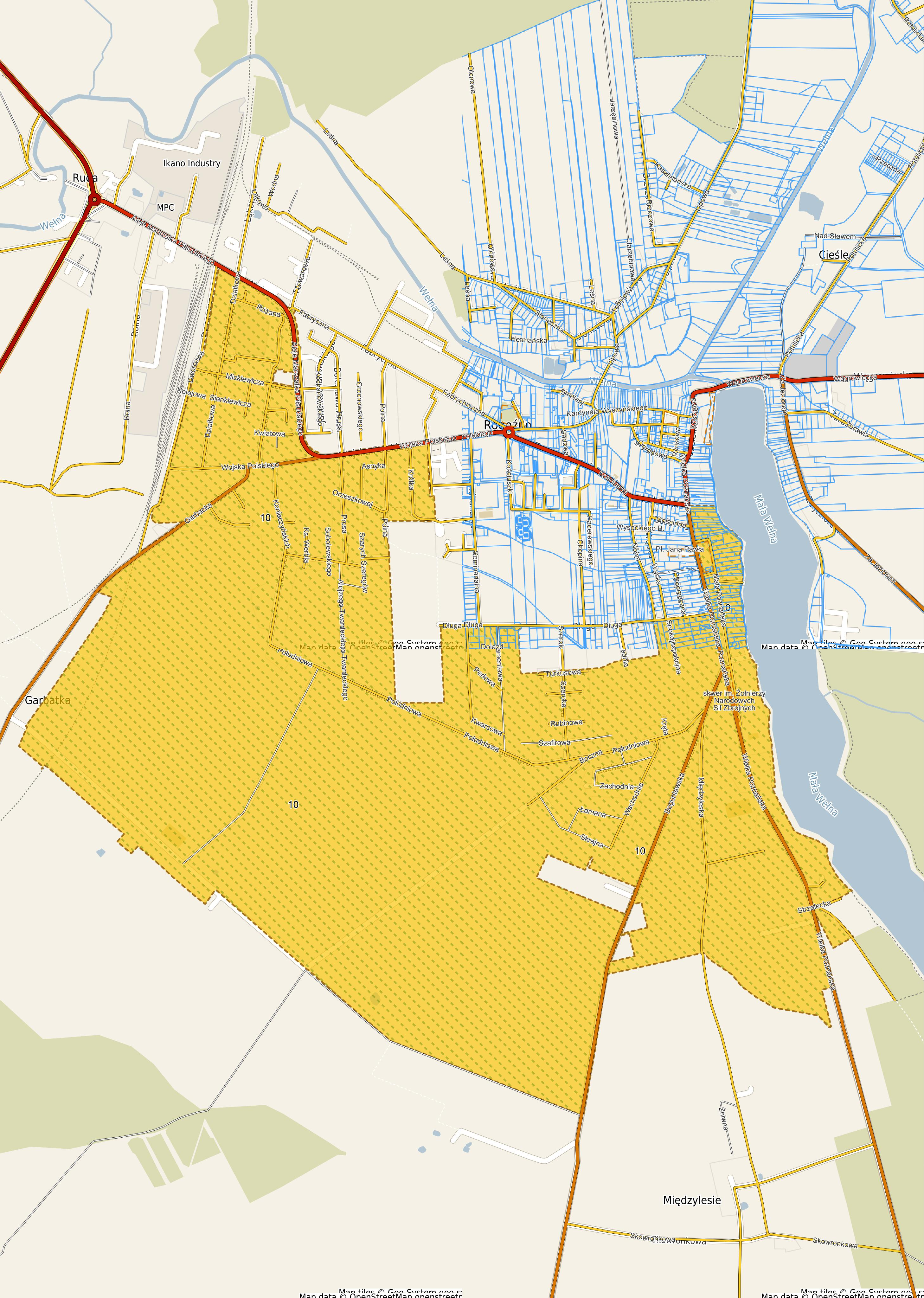 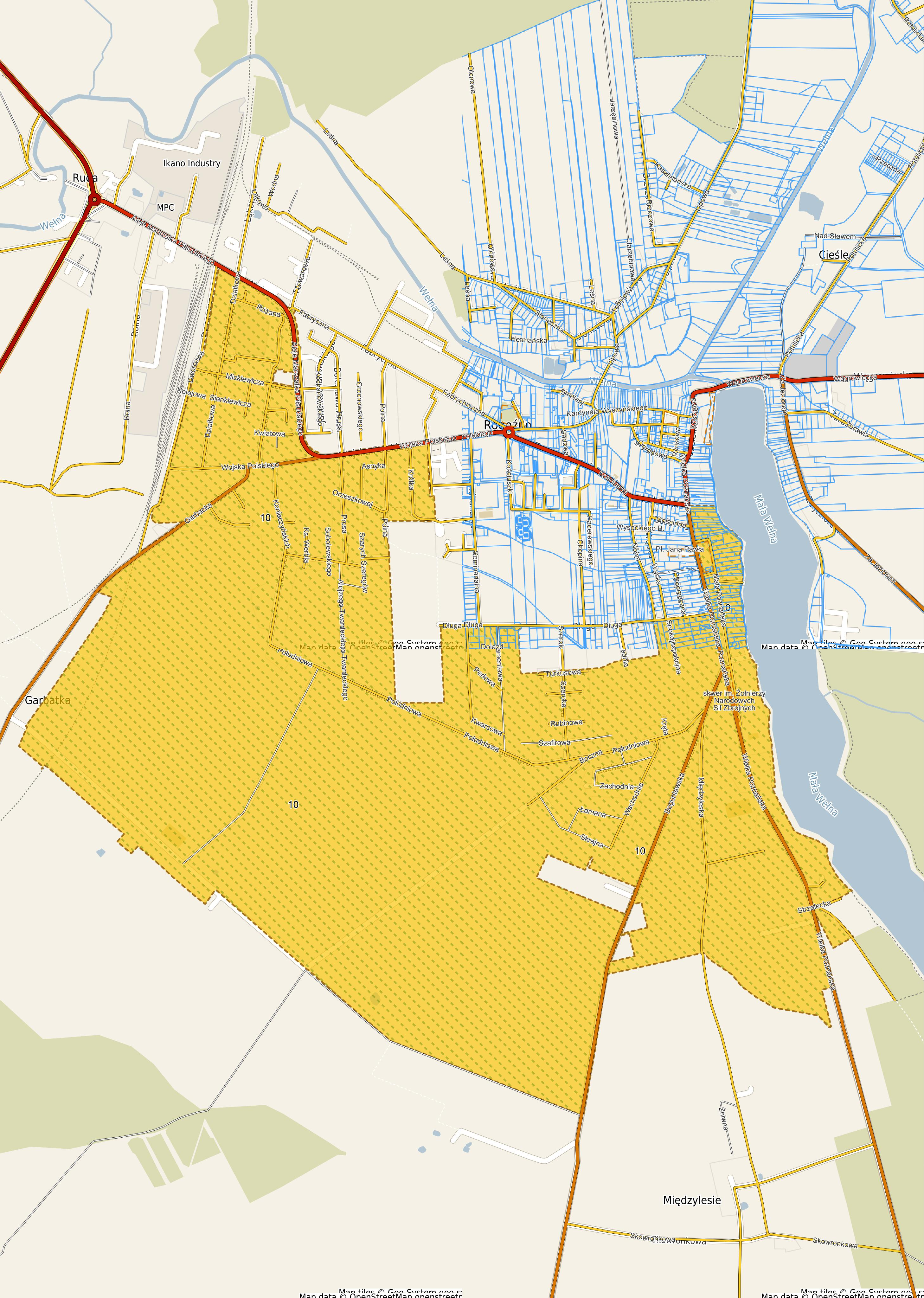 UZASADNIENIEDO UCHWAŁY NR …………...RADY MIEJSKIEJ W ROGOŹNIEz dnia …………………..Zgodnie z art. 14 ust. 1 ustawy z dnia 27 marca 2003r. o planowaniu  i zagospodarowaniu przestrzennym (Dz. U. z 2022 r., poz. 503 ze zm.) w celu ustalenia przeznaczenia terenów oraz określenia sposobów ich zagospodarowania i zabudowy Rada Miejska w Rogoźnie podjęła Uchwałę Nr LXXI/708/2022 Rady Miejskiej w Rogoźnie z dnia 28 września 2022 r. w sprawie przystąpienia do sporządzenia miejscowego planu zagospodarowania przestrzennego na obszarze miejscowości Owczegłowy, gmina Rogoźno.Zmiana granicy planu spowodowana jest sprzecznością ustaleń Studium uwarunkowań i kierunków zagospodarowania przestrzennego z uzyskanymi decyzjami o warunkach zabudowy. W celu umożliwienia realizacji zamierzonych inwestycji, a także w związku z poniesieniem przez niektórych właścicieli kosztów wynikających z podziałów nieruchomości zasadnym jest podjęcie niniejszej uchwały. 